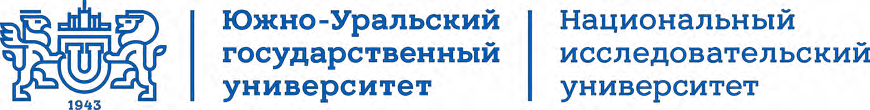 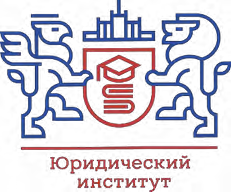 МИНИСТЕРСТВО НАУКИ И ВЫСШЕГО ОБРАЗОВАНИЯ РОССИЙСКОЙ ФЕДЕРАЦИИ ФГАОУ ВО «ЮЖНО-УРАЛЬСКИЙ ГОСУДАРСТВЕННЫЙ УНИВЕРСИТЕТ (НАЦИОНАЛЬНЫЙ ИССЛЕДОВАТЕЛЬСКИЙ УНИВЕРСИТЕТ)»ЮРИДИЧЕСКИЙ ИНСТИТУТул. Коммуны, 149, г. Челябинск, Россия, 454080 Тел/факс: 8(351) 267-93-41; 8 (351) 267-99-76 	E-mail: chikulinaar@susu.ru	ИНФОРМАЦИОННОЕ ПИСЬМОСтуденческий круглый стол«Обеспечение безопасности личности в уголовном праве: от публичной охраны до самозащиты»Уважаемые студенты!Кафедра уголовного и уголовно-исполнительного права и криминологии Юридического института ЮУрГУ приглашает Вас принять участие в межвузовском студенческом научном круглом столе.Круглый стол состоится 2 ноября 2021 года. Форма участия -  он-лайн формат с применением дистанционных технологий.  Ссылка на конференцию будет отправлена после регистрации участникам на почту.Время регистрации участников – 09.30.Начало работы круглого стола – 10.00.Для участия в круглом столе необходимо до 30 октября 2021 года выслать на электронную почту chikulinaar@susu.ru заявку для участия (приложение 1).По итогам проведения круглого стола участникам будут отправлены именные сертификаты на электронные адреса.Просим обратить внимание, что публикация материалов круглого стола не предусмотрена.Надеемся увидеть Вас в числе участников круглого стола. Приложение № 1Заявкана участие в межвузовском студенческом научном круглом столе«Обеспечение безопасности личности в уголовном праве: от публичной охраны до самозащиты»Фамилия, имя, отчествоВУЗ, курс обученияТелефон, e-mailТема докладаФорма участия (выбрать)Слушатель или выступление с докладом